GrenadaGrenadaGrenadaGrenadaOctober 2027October 2027October 2027October 2027MondayTuesdayWednesdayThursdayFridaySaturdaySunday1234567891011121314151617Aunty Tek Spice Word Festival1819202122232425262728293031Thanksgiving DayNOTES: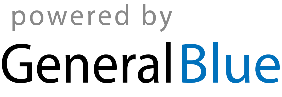 